Vážení rodičia!Život žiaka sa stáva každým rokom nákladnejším. Na škole si to veľmi dobre uvedomujeme. Pre našich žiakov preto vydávame medzinárodný preukaz ISIC/EURO<26, ktorý je identifikačným preukazom žiaka našej školy a Vám môže ušetriť desiatky až stovky eur.S preukazom získava Vaše dieťa možnosť:využiť zľavy nie len na Slovensku, ale aj vo svete. Napr. v papiernictve Ševt, v kinách Cinema City a CINEMAX, na lyžovačke v Tatrách a v iných zimných a letných strediskách, pri občerstvení v McDonald´s, Subway či Burger King, pri nákupe oblečenia v obchodoch RESERVED, House a na ďalších asi 1.400 miestach na Slovensku. Viac na www.isic.sk/zlavy-na-slovensku.uplatniť si nárok na bezkonkurenčný študentský paušál Go Safe Yoxo s veľkým obsahom dát – 17GB, s nekonečnými hovormi a SMS, ktorý je dostupný výhradne pre držiteľov preukazov ISIC. Viac na www.isic.sk/pausalpreteba.cestovať jednoduchšie s lístkami alebo električenkou v mobile v aplikácii IDS BK v celom Bratislavskom kraji. Viac na www.isic.sk/cestujsappkoupri cestovaní po Slovensku využiť preukaz ako multifunkčnú dopravnú kartu pre MHD, SAD a vlakovú dopravu na zľavnené cestovné - viac na www.preukazstudenta.sk a  www.ubian.sk.využiť aj 50% zľavu na vlaky v Čechách. mať jeden preukaz platný v interných systémoch školy pre evidenciu dochádzky či stravovania.Pre žiakov je dôležité, aby mohli preukaz plnohodnotne využívať a cestovať za študentské ceny už od prvého dňa. Preto bude naša škola preukazy objednávať tak, aby sme ich žiakom odovzdali ešte pred začiatkom šk. roka, prípadne prvý školský deň.Je potrebné, aby ste:uhradili poplatok 22€ jednoducho podľa inštrukcie tu: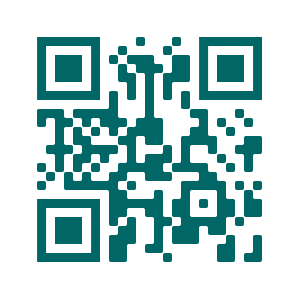 www.isic.sk/platbaskoly 	7.7.2023a to ideálne počas mesiacov jún a júl, najneskôr do ..............................., nakoľko doručenie na školu môže pre veľký záujem trvať 2-3 týždne a preukazy uhradené neskôr nemusia byť pripravené v 1. školský deň.Táto suma zahŕňa poplatok za licenciu ISIC/EURO<26 (10€) a poplatok za výrobu čipového preukazu a za jeho použitie u dopravcov (12€) na školský rok 2023/2024.pripravili si 1 fotografiu žiaka (rozmer 25x25 mm), ktorú umiestnite na preukaz pri jeho prevzatí Preukaz si budete môcť prevziať       28.8. – 31.8.2023 od 8:00 – 13:00hod.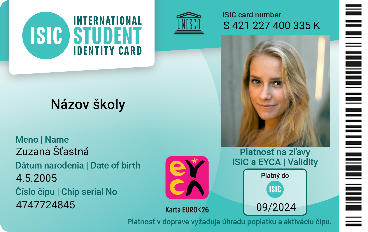 Preukaz dostanete predpripravený na použitie vo všetkých jeho funkciách (pre použitie ako dopravnej karty je treba dobiť kredit/zakúpiť lístok priamo u konkrétneho dopravcu). Až v ďalších rokoch sa platnosť preukazu predlžuje kúpou a nalepením známky ISIC (10€ ISIC licencia na zľavy a paušál) a SMS-kou (3,60€ predĺženie preukazu na cestovanie).Využívajte Vy a Vaše deti výhody medzinárodného preukazu ISIC tak, ako to robia držitelia preukazov a ich rodičia na celom svete.